Magnetoelectric Effect Enhanced by Breaking the Geometric Magnetic Frustration in LuMn1+zO3+δ F. G. Figueiras1,2,*, D. V. Karpinsky1, P. Tavares3, S. Y. Vilar2, A. F. M. Santos4, M. Tovar5, J. Agostinho Moreira2, V. S. Amaral11 Physics Department & CICECO-AIM, Aveiro University, 3810-193 Aveiro, Portugal2 IFIMUP-IN, Science Faculty; Porto University, 4169-007 Porto, Portugal3 Chemistry Center, Trás-os-Montes & Alto-Douro University, 5001-801 Vila Real, Portugal4 SNS, Oak Ridge National Laboratory, P.O. Box 2008, Oak Ridge, TN 37831, USA5 Helmholtz Zentrum Berlin, Hahn-Meitner-Platz 1, 14109 Berlin, Germany* Contact Author: ffigueiras@ua.ptA comprehensive insight of the structural and properties effects due to controlled off-stoichiometry in the LuMn1+zO3+δ (z = -0.02; δ ~ 0) hexagonal manganite is supported by Neutron Powder Diffraction measurements confirming single phase hexagonal structure and exposing, below TNéel ~90K, a pertinent ferromagnetic component which breaks the archetypal geometrical frustrated antiferromagnetic state ascribed for the utter LuMnO3 compound [1]. The evaluated triangular disposition of spins prompts an electric polarization contribution [2] and a clear enhancement the magnetoelectric effect [3]. In addition, Raman spectroscopy, dielectric, pyroelectric and magnetic measurements as function of temperature enabled to recognize intrinsic interaction between structural, transport and magnetic contributions, well above Néel transition.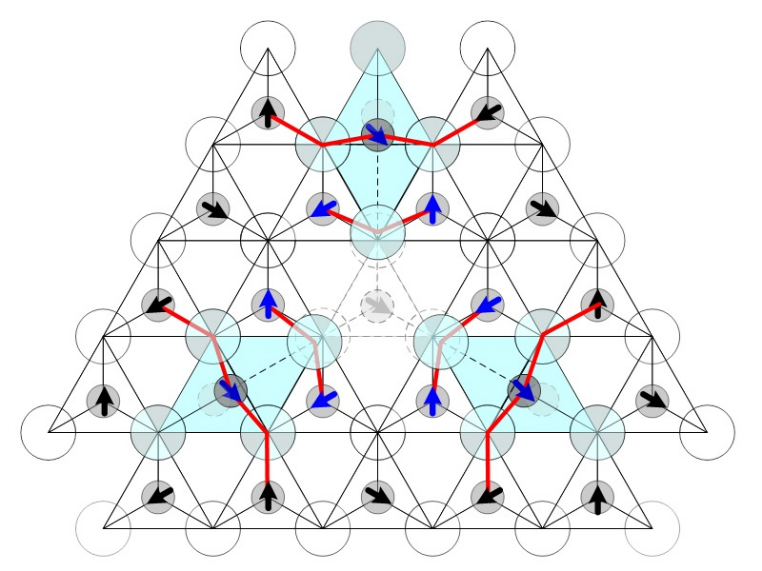 Fig. 1. Diagram of the basal plane of the LuMnO3 and the local disturbance prompt by a Mn vacancy in the antiferromagnetic geometric frustration.References[1] 	S. Lee, et al., Nature 451, (2008) 805.[2]	L. N. Bulaevskii et al., Physical Review B 78, (2008) 024402[3] I. V. Solovyev, M. V. Valentyuk, V. V. Mazurenko, Phis. Review B 86, (2012) 054407.